Science 9 Pathways Inquiry ProjectResearch Paper:The research paper is where you will explain all the preparation, research, and thought that went into your science experiment. You will use your results to answer your research question. Outlined below are the sections that should be included in your research paper. 1. Introduction: In the introduction, you will introduce your overall topic (plant growth), describe the bigger picture of why it is important (and give some research to back this up), and then narrow down your focus to your specific plant species and your specific experiment (the independent variable you chose). In the second half of your introduction (when narrowing your focus), make sure to include:Background research about factors that can affect your dependent variable in plantsWhy you chose your specific independent variable(s) to investigate; the importance of your independent variable(s)Testable QuestionResearch you did on the effect of your independent variable(s) on your dependent variable; this research should lead directly to your hypothesisHypothesis2. Experimental Design: This is where you explain what you did, and why you did it that way. You will also explain any adjustments you were forced to make to your experimental design along the way.Diagram of experiment (with control/treatment groups and # of plants in each group)Procedure (step by step, with pictures)Describe how you set up your experimentDescribe how you controlled for and/or measured different variables in the experiment. Support your decisions with research and/or logical reasoningDescribe how you took measurements of your dependent variableHow you cared for your plants3. Results:Key graph(s) and figures that show your results. Each graph and figure should have a figure number and caption. See example below. 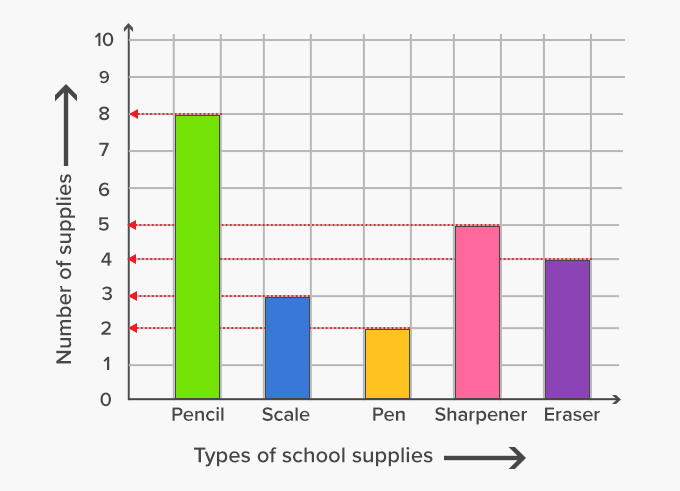 Figure 1. Quantities of school supplies that Gr 9 students reported having in their pencil cases at the start of the experiment.
Describe your results using words:Describe any qualitative observations you made that you thought were important. Describe what is shown in your graph and say whether a significant difference was found based on the statistical analysis. Stick to the data: do not speculate or interpret the data yet. 4. Discussion: The discussion is where you will take your results and interpret them.Explain what your results mean. Did your results support or disprove your hypothesis? Did your results align with what you thought would happen, or did they surprise you? Do research to discover possible explanations for why you found what you found. Discuss possible errors. What do you think might have gone wrong that affected your experiment or your results? What would you have done differently if you could redo this experiment? Were there any confounding variables that may have affected your experiment?Future directions for research. What are the bigger implications of what you found? What other testable questions would you like to investigate, following from this experiment?5. Conclusion (copied from GVRSF manual):The conclusion is not just a summary of your results; it is the answer to your [testable] question. It is what you have shed sweat and tears, and possibly blood, for over the past few months. So, write it wisely. You are tremendously proud of what you have written! So display it to your audience clearly and to-the-point. You don’t want to hide your genius discoveries behind run-on sentences and poetic verses. You want to very simply tell your audience: “This is what I found and it tells me that my hypothesis is true/false. From this I learned that …”6. Bibliography (MLA format): Cite all research used. Use an online guide for how to cite using MLA. In addition to your bibliography, you should be referring to this research specifically throughout your paper. There are two ways to do this. Pick one:EvaluationThe research paper will be marked according to the following general criteria, as well as the learning map on the next page.General criteria for research paper: Contains all required components as outlined in this document; is accurate and completeIs proofread and free of mistakesPaper is well-organized and flows well; your thinking is easy to followPaper includes relevant images and figures, with captions Should be minimum 2.5 pages (single-spaced, 11 or 12 pt font), including figures from the results section. No maximum.  Presentation:The presentation is where you will tell the story of your research, and try to ‘sell’ its importance to your audience. Give background information for why you decided to conduct your experiment, in an engaging way. Explain your experimental methods, but don’t get bogged down in the research or in the details. Communicate your results and share your conclusion(s) with your audience.Guidelines and Recommendations:5-10 minutes long + time for questionsAvoid very wordy slides. Avoid reading off your slide (or your cue cards). Use videos and images to capture your audience’s attention.No requirement for sections that need to be in the presentation, but can base it loosely off of the research paper. Practice the presentation all together as a group. Practice pointing to elements of your powerpoint. Run your presentation by Ms. Au ahead of time. She will give you feedback.(Need somewhere to practice or work as a group? You may work in Ms. Au’s room [nearly] every day after school until 5PM.)Evaluation:The presentation will be evaluated according to two sets of criteria. After each presentation, your classmates and teacher will score your group on the following on a 4-point scale:Includes all group membersIs well organized and rehearsedIs engaging and interesting; draws the audience in and keeps their attentionDescribes the why (background info) and how (methodology) in sufficient detailMs. Au will also score you on the following individual criteria on a 4-point scale: Speaks clearly and confidentlyRefers effectively to visual aids; does not read off slide or cue cardsWell-rehearsed Is knowledgeable and responds appropriately to questions posed about the projectUse the first names of the authors and/or the website names. Examples:In Henry Chauvsky’s paper, it was found that…According to the Brittanica article on Marigolds…The APA website says that…https://msauscience.weebly.com/uploads/1/2/2/2/122210100/r1-version2-l13.pdf For more examples, do an internet search for “in-text citations” or “in-line citations”. No need to format these correctly; it is just to get into the habit. But if you want, you can look up the “correct” MLA way to do in-text citations. Number each resource in your bibliography. Refer to the numbers as you go. Example: http://msauscience.weebly.com/uploads/1/2/2/2/122210100/swimming_speed_microbes.pdf ExtendingProficientDevelopingEmergingIntroductionCaptivates the reader and convinces them that the experiment is worthy of investigationFlows well from bigger-picture implications of the research to more specific details of the experimentSufficient background information is provided for the reader to understand the purpose and importance of the experimentSome background information is provided, but may leave reader wondering about the purpose or importance of the experimentIntroduction absent or incompleteExperimental DesignConsistently and accurately identifies and distinguishes between independent, dependent, and control variables. Experimental design is controlled and takes steps to avoid or minimize the effect of confounding variables
Procedures are clear, concise, and contain enough detail as to be reproducible; thorough schematics of lab set-up included where relevantSystematically records all relevant observations in an organized mannerIdentifies and distinguishes between independent, dependent, and control variablesExperimental design is generally sound but may overlook several minor control variables Procedures are clear and complete, but may require more detail in places; schematics of lab set-up included where relevantRecords many relevant observationsIdentifies variables but struggles to distinguish between the types of variablesExperimental design is generally sound but overlooks key control variables
Procedures mostly complete but not reproducible: important details and instructions have been overlookedRecords minimal observationsStruggles to conceptualize variables
Has great difficulty designing a single-variable experiment, even with support
Procedures incomplete or incoherentRecords too few or irrelevant observationsResults Displays numerical data and observations using appropriate tables and graphs that are accurate and well-formatted, with attention to detailInterprets and draws accurate and appropriate conclusions from visual representations of dataResults are described and discussed (perhaps in Discussion) in a way that indicate a sufficient understanding of the statistical analysis Displays numerical data and observations using appropriate tables and graphs
Interprets and draws appropriate conclusions from visual representations of data Data are reported by correctly using the provided template; an attempt has been made to describe the data using the statistical analysisDisplays numerical data and observations using mostly appropriate tables and graphs that may be lacking in detail or organizationDescribes overall trends in data (e.g. “the volume increases”) that may not be scientific or represent the big pictureData are reported using the provided template, with some errorsHas limited success using graphs and tables to display data and observations
Describes basic trends in data (e.g. “the line goes up”) that are disconnected from the overall purpose of the data representationDiscussion and ConclusionUses data and supplemental research to answer the testable question and explore the greater implications of the investigation in a masterful wayReflects upon the experimental design process, discussing any meaningful errors and flaws in the designUses data and supplemental research to answer testable question in a satisfying wayDiscusses errors and flaws in experimental design and how they might have affected the experimentLink between data and testable question is unclear Discussion of error is simplistic and not well-explainedDiscussion/conclusion absent or incoherentBibliography and CitationsResearch paper consistently refers to specific sources throughout the text. All works are cited correctly according to MLA format Research is referred to sporadically or non-specifically throughout the research paper.All works are cited correctly according to MLA formatWorks are listed in the bibliography but not cited using MLA formatNo citations included